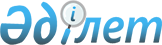 Қазақстан Республикасы Yкiметiнiң 2003 жылғы 30 желтоқсандағы N 1355 қаулысына толықтыру енгiзу туралыҚазақстан Республикасы Үкіметінің 2006 жылғы 23 наурыздағы N 200 Қаулысы

      Қазақстан Республикасының Үкiметi  ҚАУЛЫ ЕТЕДI:       1. "Байланыс және хабар тарату ұлттық геостационарлық спутнигiн жасау және ұшырудың кейбiр мәселелерi" туралы Қазақстан Республикасы Үкiметiнiң 2003 жылғы 30 желтоқсандағы N 1355  қаулысына  мынадай толықтыру енгiзiлсiн:       2-1-тармақ мынадай мазмұндағы 3) тармақшамен толықтырылсын: 

      "3) байланыс және хабар тарату ұлттық геостационарлық спутниктерiнiң техникалық тапсырмаларын және техника-экономикалық негiздемелерiн әзiрлеу.". 

      2. Осы қаулы қол қойылған күнінен бастап қолданысқа енгiзiледi.        Қазақстан Республикасының 

      Премьер-Министрі 
					© 2012. Қазақстан Республикасы Әділет министрлігінің «Қазақстан Республикасының Заңнама және құқықтық ақпарат институты» ШЖҚ РМК
				